附件：选岗人员名单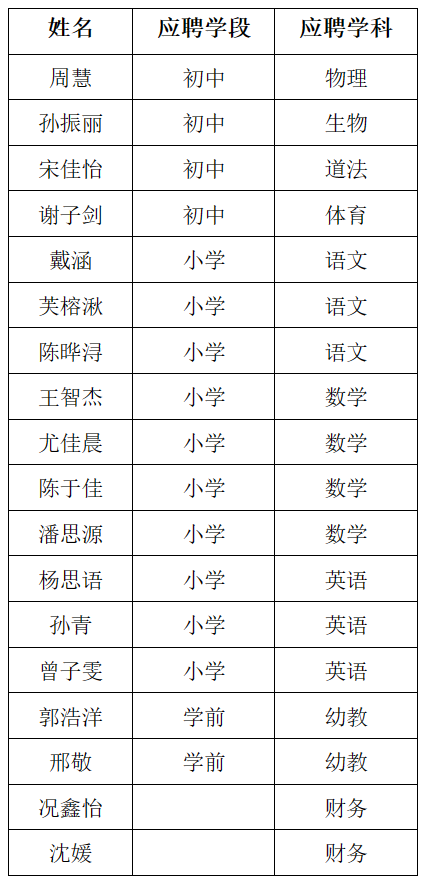 